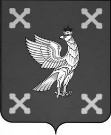 Управление образования администрации Шуйского муниципального районаПРИКАЗот   25.10.2022      №  253Об итогах муниципального этапа Международного конкурсадетского творчества «Красота Божьего мира» в 2022 году         В соответствии с Положением о проведении епархиального этапа Международного конкурса детского творчества «Красота Божьего мира» в 2022 году и в целях духовного, нравственного воспитания обучающихся в течение октября 2022 года  проходил муниципальный этап Международного конкурса детского творчества «Красота Божьего мира». Конкурс проходил по следующим номинациям: ​ «ИСТОРИЧЕСКАЯ ТЕМАТИКА» (возраст участников 9-17 лет):1. Преподобный Сергий Радонежский2. Храмы в честь прп. Сергия Радонежского3. Свято-Троице Сергиева Лавра4. Детство и юность прп. Сергия Радонежского5. Ученики прп. Сергия Радонежского «ДУХОВНАЯ ТЕМАТИКА» (возраст участников 5-17 лет): Иисус Христос. Жизнь Церкви Библейские сюжетыМир духовныйМой любимый храмДля участия в конкурсе было представлено 82 творческие  работы обучающихся образовательных учреждений. Наиболее активное участие в конкурсе приняли обучающиеся  МОУ «Колобовская средняя школа», МОУ Китовская СШ, МКОУ Чернцкая ОШ, Китовского МАДОУ, Филинского МДОУ, Васильевского МДОУ и Качаловского МДОУ. На основании вышеизложенного приказываю:1. Признать победителями муниципального этапа Международного конкурса детского творчества «Красота Божьего мира» следующих обучающихся:Номинация «Историческая тематика» Первая возрастная группа – 9 - 12 лет1 место – Гордеев Ярослав, обучающийся МОУ Пустошенская ОШ, руководитель Хмылева Елена Юрьевна;2 место – Суркова Прасковья, обучающаяся МКОУ Чернцкая ОШ, руководитель Романова Ирина Геннадьевна;3 место – Крошилова Елена, обучающаяся МАУДО «Центр творчества», руководитель Галактионова Ирина Александровна.Вторая возрастная группа 13 – 17 лет1 место -  Сафина Диана, обучающаяся МКОУ Чернцкая ОШ, руководитель Дружилов Андрей Юрьевич;2 место – Корягина Олеся, обучающаяся МКОУ Чернцкая ОШ, руководитель Дружилов Андрей Юрьевич;3 место – Шкарова Екатерина, обучающаяся Милюковского МКОУ, руководитель Васильева Ирина Алексеевна.Номинация «ДУХОВНАЯ ТЕМАТИКА»Первая возрастная группа 5 – 8 лет1 место – Черных София, обучающаяся Васильевского МДОУ, руководители Воробьева Екатерина Андреевна, Боброва Юлия Андреевна;1 место – Ананьева Милана, обучающаяся МОУ Китовская СШ, руководитель Карпова Вера Александровна;2 место – Саитов Дмитрий, обучающийся Васильевского МДОУ, руководитель Зайцева Елена Викторовна;2 место – Бобров Николай, обучающийся МОУ Васильевская СШ, руководитель Калинина Светлана Ивановна;2 место – Минаева Вероника, обучающаяся МОУ Китовская СШ, руководитель Молодцова Антонина Александровна;3 место – Бычков Егор, обучающийся МОУ «Колобовская средняя школа», руководитель Ховрина Любовь Юрьевна;3 место – Кустова София, обучающаяся Китовского МАДОУ, руководитель Мосягина Наталья Владимировна;3 место – Симонова Анна, обучающаяся МОУ Китовская СШ, руководитель Молодцова Антонина Александровна.Вторая возрастная группа 9 – 12 лет1 место - Лисин Родион, обучающийся МКОУ Чернцкая ОШ, руководитель Палилова Мария Михайловна;2 место – Горбунова Полина, обучающаяся МКОУ Чернцкая ОШ, руководитель Дружилов Андрей Юрьевич;3 место – Потемкина Лилия, обучающаяся МКОУ Чернцкая ОШ, руководитель Беликова Екатерина Сергеевна.Третья возрастная группа 13 – 17 лет 1 место – Гаврилова Марина, обучающаяся МКОУ Чернцкая ОШ, руководитель Дружилов Андрей Юрьевич;2 место – Леонова Анастасия, обучающаяся МОУ Перемиловская СШ, руководитель Трусова Вероника Олеговна;3 место – Полозова Дарья, обучающаяся Милюковского МКОУ, руководитель Зязина Любовь Михайловна;3 место -  Сироткина Алина, обучающаяся МОУ Перемиловская СШ, руководитель Гривенко Алсу Сафиулловна.        Начальник Управления       образования администрации Шуйского муниципального района                                   Е.А. Луковкина